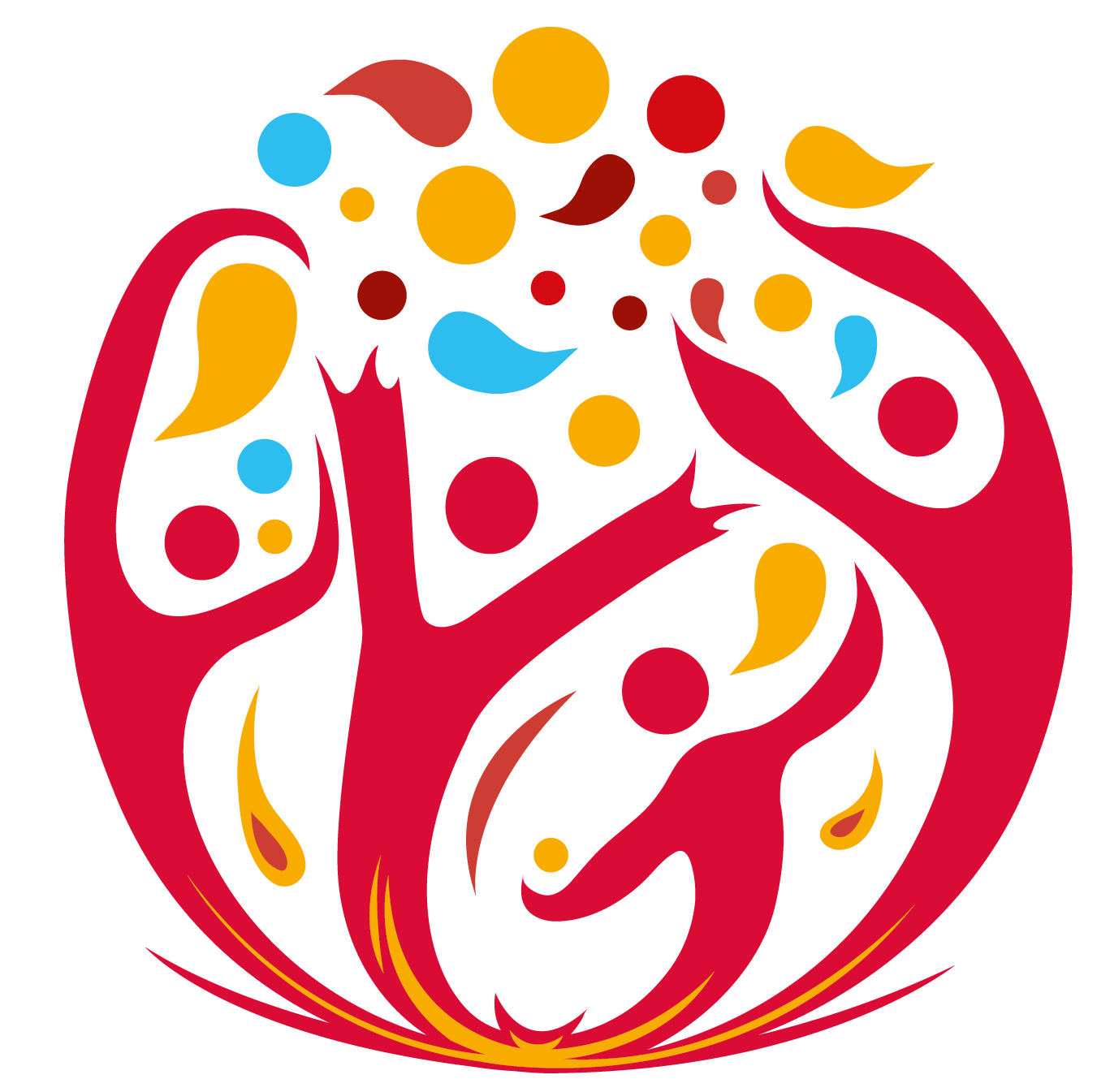 Position Applied ForSection 1 - Personal DetailsSection 1 - Personal DetailsFirst NameSurnamePatronymicGenderDate of BirthCitizenshipAddressTelephone Numbers (at least two)E-mailSection 2 – Employment (please list most recent first)Section 2 – Employment (please list most recent first)Section 2 – Employment (please list most recent first)Section 2 – Employment (please list most recent first)Section 2 – Employment (please list most recent first)PositionFull Name of Organisation  AddressFrom (month/year)To (month/year)Name and Contact details (phone #, email address) of immediate supervisorShort Job Description PositionFull Name of Organisation  AddressFrom (month/year)To (month/year)Name and Contact details (phone #, email address) of immediate supervisorShort Job Description PositionFull Name of Organisation  AddressFrom (month/year)To (month/year)Name and Contact details (phone #, email address) of immediate supervisorShort Job Description Continue if necessary Continue if necessary Continue if necessary Continue if necessary Continue if necessary Section 3 - Education and Training (If you are a student, indicate year of study)Section 3 - Education and Training (If you are a student, indicate year of study)Section 3 - Education and Training (If you are a student, indicate year of study)Section 3 - Education and Training (If you are a student, indicate year of study)Name of School, College, University or InstituteName of School, College, University or InstituteDate of QualifyingQualifications and/or Certificates(including subjects & grades)Continue here if necessaryContinue here if necessaryContinue here if necessaryContinue here if necessarySection 4 - ReferencesCurrent/Most Recent EmployerCurrent/Most Recent EmployerNameJob TitleTelephone NumberE-mailAdditional RefereeAdditional RefereeNameJob TitleTelephone NumberE-mailAdditional RefereeAdditional RefereeNameJob TitleTelephone NumberE-mailSection 5 – Letter of IntentPlease explain the reasons for your interest in the position, describe your skills, abilities and experiences relevant for the positionSection 6 - DeclarationSection 6 - DeclarationI hereby:Declare that the information provided in this application form is correct to the best of my knowledge and belief. I understand that any false statements on this form will justify withdrawal of an offer of appointment or my dismissal.Agree that the information I give in connection with this application for employment may be stored and processed for the purposes stated above. Attest that I have never been arrested, prosecuted, convicted or have any outstanding criminal matters or investigations. Consent to undergo a criminal background check as part of employment offer.Agree to my previous employers being consulted regarding my sickness and disciplinary records and give my consent for my previous employers to disclose this information.Please note that you will be requested to submit copies of your citizenship ID, military ID (male applicants only), university transcript/curriculum, student ID or diploma (if applicable) at a later stage.I hereby:Declare that the information provided in this application form is correct to the best of my knowledge and belief. I understand that any false statements on this form will justify withdrawal of an offer of appointment or my dismissal.Agree that the information I give in connection with this application for employment may be stored and processed for the purposes stated above. Attest that I have never been arrested, prosecuted, convicted or have any outstanding criminal matters or investigations. Consent to undergo a criminal background check as part of employment offer.Agree to my previous employers being consulted regarding my sickness and disciplinary records and give my consent for my previous employers to disclose this information.Please note that you will be requested to submit copies of your citizenship ID, military ID (male applicants only), university transcript/curriculum, student ID or diploma (if applicable) at a later stage.Signature Date: